Tembusan disampaikan kepada Yth :Penggguna Anggaran selaku Pejabat Pembuat Komitmen Bidang Bina Marga Dinas Pekerjaan Umum, Penataan Ruang dan Perumahan Rakyat PertinggalKOP PERUSAHAANSURAT PERNYATAAN KEBENARAN DOKUMENYang bertanda tangan dibawah ini:Dengan ini saya adalah Pimpinan Rekan yang bertindak untuk dan atas nama PT/CV....................., menyatakan bahwa semua Dokumen Asli Penawaran Teknik dan Harga atau Rekaman yang Sudah Dilegalisir dan Keterangan yang digunakan dalam penawaran Paket Pekerjaan ..................................................................................... melalui Bagian Layanan Pengadaan Barang/Jasa Sekretariat Daerah Kabupaten Landak adalah ASLI dan BENAR. Jika dikemudian hari ditemui bahwa data/dokumen yang saya sampaikan tidak benar dan ada pemalsuan, maka saya maupun perusahaan bersedia dikenakan sanksi berupa sanksi administratif, sanksi Pencantuman dalam daftar hitam , gugatan secara perdata, dan/atau pelaporan secara pidana kepada pihak berwenang sesuai dengan ketentuan perundang-undangan.Demikian Surat Pernyataan Kebenaran Dokumen ini saya buat dengan sebenar-benarnya dan penuh rasa tanggungjawab............................... , .............................................Yang membuat PernyataanUntuk dan Atas NamaPt/cv.............................................................................Direktur Utama/Direktur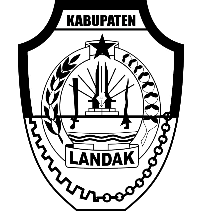 PEMERINTAH KABUPATEN LANDAKSEKRETARIAT DAERAHJl. Raya Ngabang – Pontianak Km 3 Kode Pos 79357E-mail: klpbj.landak@gmail.comN G A B A N G  Ngabang, 29 November 2022  Ngabang, 29 November 2022  Ngabang, 29 November 2022NomorNomor::104/ UND-KNTB /BAG-PBJ/SETDA/2022104/ UND-KNTB /BAG-PBJ/SETDA/2022104/ UND-KNTB /BAG-PBJ/SETDA/2022104/ UND-KNTB /BAG-PBJ/SETDA/2022104/ UND-KNTB /BAG-PBJ/SETDA/2022KepadaKepadaKepadaSifatSifat::SegeraSegeraSegeraSegeraSegeraYth.Yth.Yth.DirekturCV. MITRA BANGUN PERSADAdi -        TEMPATDirekturCV. MITRA BANGUN PERSADAdi -        TEMPATDirekturCV. MITRA BANGUN PERSADAdi -        TEMPATLampiranLampiran::1 lembar1 lembar1 lembar1 lembar1 lembarDirekturCV. MITRA BANGUN PERSADAdi -        TEMPATDirekturCV. MITRA BANGUN PERSADAdi -        TEMPATDirekturCV. MITRA BANGUN PERSADAdi -        TEMPATPerihalPerihal::Undangan Klarifikasi Negosiasi Teknis dan Biaya Seleksi Jasa Konsultansi Paket Perencanaan Teknik Pembangunan Jembatan Sungai Sengkeruh II di Ruas Jalan Mungguk - EngkanyarUndangan Klarifikasi Negosiasi Teknis dan Biaya Seleksi Jasa Konsultansi Paket Perencanaan Teknik Pembangunan Jembatan Sungai Sengkeruh II di Ruas Jalan Mungguk - EngkanyarUndangan Klarifikasi Negosiasi Teknis dan Biaya Seleksi Jasa Konsultansi Paket Perencanaan Teknik Pembangunan Jembatan Sungai Sengkeruh II di Ruas Jalan Mungguk - EngkanyarUndangan Klarifikasi Negosiasi Teknis dan Biaya Seleksi Jasa Konsultansi Paket Perencanaan Teknik Pembangunan Jembatan Sungai Sengkeruh II di Ruas Jalan Mungguk - EngkanyarUndangan Klarifikasi Negosiasi Teknis dan Biaya Seleksi Jasa Konsultansi Paket Perencanaan Teknik Pembangunan Jembatan Sungai Sengkeruh II di Ruas Jalan Mungguk - EngkanyarDirekturCV. MITRA BANGUN PERSADAdi -        TEMPATDirekturCV. MITRA BANGUN PERSADAdi -        TEMPATDirekturCV. MITRA BANGUN PERSADAdi -        TEMPATSehubungan dengan hasil Pemilihan Jasa Konsultansi Paket Pekerjaan Perencanaan Teknik Pembangunan Jembatan Sungai Sengkeruh II di Ruas Jalan Mungguk – Engkanyar, maka dengan ini kami mengundang saudara/i selaku pimpinan dari perusahaan tersebut di atas untuk hadir pada:Sehubungan dengan hasil Pemilihan Jasa Konsultansi Paket Pekerjaan Perencanaan Teknik Pembangunan Jembatan Sungai Sengkeruh II di Ruas Jalan Mungguk – Engkanyar, maka dengan ini kami mengundang saudara/i selaku pimpinan dari perusahaan tersebut di atas untuk hadir pada:Sehubungan dengan hasil Pemilihan Jasa Konsultansi Paket Pekerjaan Perencanaan Teknik Pembangunan Jembatan Sungai Sengkeruh II di Ruas Jalan Mungguk – Engkanyar, maka dengan ini kami mengundang saudara/i selaku pimpinan dari perusahaan tersebut di atas untuk hadir pada:Sehubungan dengan hasil Pemilihan Jasa Konsultansi Paket Pekerjaan Perencanaan Teknik Pembangunan Jembatan Sungai Sengkeruh II di Ruas Jalan Mungguk – Engkanyar, maka dengan ini kami mengundang saudara/i selaku pimpinan dari perusahaan tersebut di atas untuk hadir pada:Sehubungan dengan hasil Pemilihan Jasa Konsultansi Paket Pekerjaan Perencanaan Teknik Pembangunan Jembatan Sungai Sengkeruh II di Ruas Jalan Mungguk – Engkanyar, maka dengan ini kami mengundang saudara/i selaku pimpinan dari perusahaan tersebut di atas untuk hadir pada:Sehubungan dengan hasil Pemilihan Jasa Konsultansi Paket Pekerjaan Perencanaan Teknik Pembangunan Jembatan Sungai Sengkeruh II di Ruas Jalan Mungguk – Engkanyar, maka dengan ini kami mengundang saudara/i selaku pimpinan dari perusahaan tersebut di atas untuk hadir pada:Sehubungan dengan hasil Pemilihan Jasa Konsultansi Paket Pekerjaan Perencanaan Teknik Pembangunan Jembatan Sungai Sengkeruh II di Ruas Jalan Mungguk – Engkanyar, maka dengan ini kami mengundang saudara/i selaku pimpinan dari perusahaan tersebut di atas untuk hadir pada:Sehubungan dengan hasil Pemilihan Jasa Konsultansi Paket Pekerjaan Perencanaan Teknik Pembangunan Jembatan Sungai Sengkeruh II di Ruas Jalan Mungguk – Engkanyar, maka dengan ini kami mengundang saudara/i selaku pimpinan dari perusahaan tersebut di atas untuk hadir pada:Sehubungan dengan hasil Pemilihan Jasa Konsultansi Paket Pekerjaan Perencanaan Teknik Pembangunan Jembatan Sungai Sengkeruh II di Ruas Jalan Mungguk – Engkanyar, maka dengan ini kami mengundang saudara/i selaku pimpinan dari perusahaan tersebut di atas untuk hadir pada:Sehubungan dengan hasil Pemilihan Jasa Konsultansi Paket Pekerjaan Perencanaan Teknik Pembangunan Jembatan Sungai Sengkeruh II di Ruas Jalan Mungguk – Engkanyar, maka dengan ini kami mengundang saudara/i selaku pimpinan dari perusahaan tersebut di atas untuk hadir pada:Hari/ TanggalHari/ TanggalHari/ Tanggal:Rabu, 30 November 2022Rabu, 30 November 2022Rabu, 30 November 2022Rabu, 30 November 2022Rabu, 30 November 2022Rabu, 30 November 2022WaktuWaktuWaktu:Pukul 08.00 – 15.00 WIBPukul 08.00 – 15.00 WIBPukul 08.00 – 15.00 WIBPukul 08.00 – 15.00 WIBPukul 08.00 – 15.00 WIBPukul 08.00 – 15.00 WIBTempatTempatTempat:Bagian Pengadaan Barang/Jasa Sekretariat Daerah Kabupaten Landak Jln. Raya Ngabang - Pontianak Km.3 NgabangBagian Pengadaan Barang/Jasa Sekretariat Daerah Kabupaten Landak Jln. Raya Ngabang - Pontianak Km.3 NgabangBagian Pengadaan Barang/Jasa Sekretariat Daerah Kabupaten Landak Jln. Raya Ngabang - Pontianak Km.3 NgabangBagian Pengadaan Barang/Jasa Sekretariat Daerah Kabupaten Landak Jln. Raya Ngabang - Pontianak Km.3 NgabangBagian Pengadaan Barang/Jasa Sekretariat Daerah Kabupaten Landak Jln. Raya Ngabang - Pontianak Km.3 NgabangBagian Pengadaan Barang/Jasa Sekretariat Daerah Kabupaten Landak Jln. Raya Ngabang - Pontianak Km.3 NgabangAcaraMekanisme Klarifikasi  AcaraMekanisme Klarifikasi  AcaraMekanisme Klarifikasi  ::Klarifikasi, Negosiasi Teknis dan BiayaOfflineKlarifikasi, Negosiasi Teknis dan BiayaOfflineKlarifikasi, Negosiasi Teknis dan BiayaOfflineKlarifikasi, Negosiasi Teknis dan BiayaOfflineKlarifikasi, Negosiasi Teknis dan BiayaOfflineKlarifikasi, Negosiasi Teknis dan BiayaOffline            Dengan ini diharapkan untuk dapat menunjukan Kelengkapan Dokumen sebagai berikut :Asli Dokumen Penawaran biaya sesuai pada SPSE.Daftar Keluaran dan Harga.Rincian Komponen Remunerasi Personel.Daftar gaji tenaga ahli yang telah di audit dan/atau bukti setor pajak penghasilan tenaga ahliMenyampaikan Salinan/Fotocopy Dokumen Penawaran Biaya sebanyak 1 (satu) rangkap menggunakan Kertas F4 (Format Folio).            Dengan ini diharapkan untuk dapat menunjukan Kelengkapan Dokumen sebagai berikut :Asli Dokumen Penawaran biaya sesuai pada SPSE.Daftar Keluaran dan Harga.Rincian Komponen Remunerasi Personel.Daftar gaji tenaga ahli yang telah di audit dan/atau bukti setor pajak penghasilan tenaga ahliMenyampaikan Salinan/Fotocopy Dokumen Penawaran Biaya sebanyak 1 (satu) rangkap menggunakan Kertas F4 (Format Folio).            Dengan ini diharapkan untuk dapat menunjukan Kelengkapan Dokumen sebagai berikut :Asli Dokumen Penawaran biaya sesuai pada SPSE.Daftar Keluaran dan Harga.Rincian Komponen Remunerasi Personel.Daftar gaji tenaga ahli yang telah di audit dan/atau bukti setor pajak penghasilan tenaga ahliMenyampaikan Salinan/Fotocopy Dokumen Penawaran Biaya sebanyak 1 (satu) rangkap menggunakan Kertas F4 (Format Folio).            Dengan ini diharapkan untuk dapat menunjukan Kelengkapan Dokumen sebagai berikut :Asli Dokumen Penawaran biaya sesuai pada SPSE.Daftar Keluaran dan Harga.Rincian Komponen Remunerasi Personel.Daftar gaji tenaga ahli yang telah di audit dan/atau bukti setor pajak penghasilan tenaga ahliMenyampaikan Salinan/Fotocopy Dokumen Penawaran Biaya sebanyak 1 (satu) rangkap menggunakan Kertas F4 (Format Folio).            Dengan ini diharapkan untuk dapat menunjukan Kelengkapan Dokumen sebagai berikut :Asli Dokumen Penawaran biaya sesuai pada SPSE.Daftar Keluaran dan Harga.Rincian Komponen Remunerasi Personel.Daftar gaji tenaga ahli yang telah di audit dan/atau bukti setor pajak penghasilan tenaga ahliMenyampaikan Salinan/Fotocopy Dokumen Penawaran Biaya sebanyak 1 (satu) rangkap menggunakan Kertas F4 (Format Folio).            Dengan ini diharapkan untuk dapat menunjukan Kelengkapan Dokumen sebagai berikut :Asli Dokumen Penawaran biaya sesuai pada SPSE.Daftar Keluaran dan Harga.Rincian Komponen Remunerasi Personel.Daftar gaji tenaga ahli yang telah di audit dan/atau bukti setor pajak penghasilan tenaga ahliMenyampaikan Salinan/Fotocopy Dokumen Penawaran Biaya sebanyak 1 (satu) rangkap menggunakan Kertas F4 (Format Folio).            Dengan ini diharapkan untuk dapat menunjukan Kelengkapan Dokumen sebagai berikut :Asli Dokumen Penawaran biaya sesuai pada SPSE.Daftar Keluaran dan Harga.Rincian Komponen Remunerasi Personel.Daftar gaji tenaga ahli yang telah di audit dan/atau bukti setor pajak penghasilan tenaga ahliMenyampaikan Salinan/Fotocopy Dokumen Penawaran Biaya sebanyak 1 (satu) rangkap menggunakan Kertas F4 (Format Folio).            Dengan ini diharapkan untuk dapat menunjukan Kelengkapan Dokumen sebagai berikut :Asli Dokumen Penawaran biaya sesuai pada SPSE.Daftar Keluaran dan Harga.Rincian Komponen Remunerasi Personel.Daftar gaji tenaga ahli yang telah di audit dan/atau bukti setor pajak penghasilan tenaga ahliMenyampaikan Salinan/Fotocopy Dokumen Penawaran Biaya sebanyak 1 (satu) rangkap menggunakan Kertas F4 (Format Folio).            Dengan ini diharapkan untuk dapat menunjukan Kelengkapan Dokumen sebagai berikut :Asli Dokumen Penawaran biaya sesuai pada SPSE.Daftar Keluaran dan Harga.Rincian Komponen Remunerasi Personel.Daftar gaji tenaga ahli yang telah di audit dan/atau bukti setor pajak penghasilan tenaga ahliMenyampaikan Salinan/Fotocopy Dokumen Penawaran Biaya sebanyak 1 (satu) rangkap menggunakan Kertas F4 (Format Folio).            Dengan ini diharapkan untuk dapat menunjukan Kelengkapan Dokumen sebagai berikut :Asli Dokumen Penawaran biaya sesuai pada SPSE.Daftar Keluaran dan Harga.Rincian Komponen Remunerasi Personel.Daftar gaji tenaga ahli yang telah di audit dan/atau bukti setor pajak penghasilan tenaga ahliMenyampaikan Salinan/Fotocopy Dokumen Penawaran Biaya sebanyak 1 (satu) rangkap menggunakan Kertas F4 (Format Folio).Yang harus hadir :Direksi yang namanya ada dalam akta pendirian/perubahan atau pihak yang sah menurut akta pendirian/perubahan; Penerima kuasa dari direksi yang nama penerima kuasanya tercantum dalam akta pendirian/perubahan; Pihak lain yang bukan direksi dapat menghadiri pembuktian kualifikasi selama berstatus sebagai tenaga kerja tetap (yang dibuktikan dengan bukti setor pajak PPh Pasal 21 Form 1721 atau Form 1721-A1 dan/atau Kepersertaan BPJS Ketenagakerjaan) dan memperoleh kuasa dari Direksi yang namanya ada dalam akta pendirian/perubahan atau pihak yang sah menurut akta pendirian/perusahaan; Kepala cabang perusahaan yang diangkat oleh kantor pusat yang dibuktikan dengan dokumen otentik; atau  Pejabat yang menurut Perjanjian Kerja Sama Operasi (KSO) berhak mewakili KSO.Yang hadir pada Klarifikasi, Negosiasi Teknis dan Biaya diwajibkan untuk mengikuti prosedur sesuai aturan Protokol Kesehatan yang berlaku.   Demikian disampaikan, atas Perhatiannya diucapkan terimakasih.KELOMPOK KERJA (POKJA) IV PEMILIHANBAGIAN PENGADAAN BARANG/JASA SEKRETARIAT DAERAH KABUPATEN LANDAKYang harus hadir :Direksi yang namanya ada dalam akta pendirian/perubahan atau pihak yang sah menurut akta pendirian/perubahan; Penerima kuasa dari direksi yang nama penerima kuasanya tercantum dalam akta pendirian/perubahan; Pihak lain yang bukan direksi dapat menghadiri pembuktian kualifikasi selama berstatus sebagai tenaga kerja tetap (yang dibuktikan dengan bukti setor pajak PPh Pasal 21 Form 1721 atau Form 1721-A1 dan/atau Kepersertaan BPJS Ketenagakerjaan) dan memperoleh kuasa dari Direksi yang namanya ada dalam akta pendirian/perubahan atau pihak yang sah menurut akta pendirian/perusahaan; Kepala cabang perusahaan yang diangkat oleh kantor pusat yang dibuktikan dengan dokumen otentik; atau  Pejabat yang menurut Perjanjian Kerja Sama Operasi (KSO) berhak mewakili KSO.Yang hadir pada Klarifikasi, Negosiasi Teknis dan Biaya diwajibkan untuk mengikuti prosedur sesuai aturan Protokol Kesehatan yang berlaku.   Demikian disampaikan, atas Perhatiannya diucapkan terimakasih.KELOMPOK KERJA (POKJA) IV PEMILIHANBAGIAN PENGADAAN BARANG/JASA SEKRETARIAT DAERAH KABUPATEN LANDAKYang harus hadir :Direksi yang namanya ada dalam akta pendirian/perubahan atau pihak yang sah menurut akta pendirian/perubahan; Penerima kuasa dari direksi yang nama penerima kuasanya tercantum dalam akta pendirian/perubahan; Pihak lain yang bukan direksi dapat menghadiri pembuktian kualifikasi selama berstatus sebagai tenaga kerja tetap (yang dibuktikan dengan bukti setor pajak PPh Pasal 21 Form 1721 atau Form 1721-A1 dan/atau Kepersertaan BPJS Ketenagakerjaan) dan memperoleh kuasa dari Direksi yang namanya ada dalam akta pendirian/perubahan atau pihak yang sah menurut akta pendirian/perusahaan; Kepala cabang perusahaan yang diangkat oleh kantor pusat yang dibuktikan dengan dokumen otentik; atau  Pejabat yang menurut Perjanjian Kerja Sama Operasi (KSO) berhak mewakili KSO.Yang hadir pada Klarifikasi, Negosiasi Teknis dan Biaya diwajibkan untuk mengikuti prosedur sesuai aturan Protokol Kesehatan yang berlaku.   Demikian disampaikan, atas Perhatiannya diucapkan terimakasih.KELOMPOK KERJA (POKJA) IV PEMILIHANBAGIAN PENGADAAN BARANG/JASA SEKRETARIAT DAERAH KABUPATEN LANDAKYang harus hadir :Direksi yang namanya ada dalam akta pendirian/perubahan atau pihak yang sah menurut akta pendirian/perubahan; Penerima kuasa dari direksi yang nama penerima kuasanya tercantum dalam akta pendirian/perubahan; Pihak lain yang bukan direksi dapat menghadiri pembuktian kualifikasi selama berstatus sebagai tenaga kerja tetap (yang dibuktikan dengan bukti setor pajak PPh Pasal 21 Form 1721 atau Form 1721-A1 dan/atau Kepersertaan BPJS Ketenagakerjaan) dan memperoleh kuasa dari Direksi yang namanya ada dalam akta pendirian/perubahan atau pihak yang sah menurut akta pendirian/perusahaan; Kepala cabang perusahaan yang diangkat oleh kantor pusat yang dibuktikan dengan dokumen otentik; atau  Pejabat yang menurut Perjanjian Kerja Sama Operasi (KSO) berhak mewakili KSO.Yang hadir pada Klarifikasi, Negosiasi Teknis dan Biaya diwajibkan untuk mengikuti prosedur sesuai aturan Protokol Kesehatan yang berlaku.   Demikian disampaikan, atas Perhatiannya diucapkan terimakasih.KELOMPOK KERJA (POKJA) IV PEMILIHANBAGIAN PENGADAAN BARANG/JASA SEKRETARIAT DAERAH KABUPATEN LANDAKYang harus hadir :Direksi yang namanya ada dalam akta pendirian/perubahan atau pihak yang sah menurut akta pendirian/perubahan; Penerima kuasa dari direksi yang nama penerima kuasanya tercantum dalam akta pendirian/perubahan; Pihak lain yang bukan direksi dapat menghadiri pembuktian kualifikasi selama berstatus sebagai tenaga kerja tetap (yang dibuktikan dengan bukti setor pajak PPh Pasal 21 Form 1721 atau Form 1721-A1 dan/atau Kepersertaan BPJS Ketenagakerjaan) dan memperoleh kuasa dari Direksi yang namanya ada dalam akta pendirian/perubahan atau pihak yang sah menurut akta pendirian/perusahaan; Kepala cabang perusahaan yang diangkat oleh kantor pusat yang dibuktikan dengan dokumen otentik; atau  Pejabat yang menurut Perjanjian Kerja Sama Operasi (KSO) berhak mewakili KSO.Yang hadir pada Klarifikasi, Negosiasi Teknis dan Biaya diwajibkan untuk mengikuti prosedur sesuai aturan Protokol Kesehatan yang berlaku.   Demikian disampaikan, atas Perhatiannya diucapkan terimakasih.KELOMPOK KERJA (POKJA) IV PEMILIHANBAGIAN PENGADAAN BARANG/JASA SEKRETARIAT DAERAH KABUPATEN LANDAKYang harus hadir :Direksi yang namanya ada dalam akta pendirian/perubahan atau pihak yang sah menurut akta pendirian/perubahan; Penerima kuasa dari direksi yang nama penerima kuasanya tercantum dalam akta pendirian/perubahan; Pihak lain yang bukan direksi dapat menghadiri pembuktian kualifikasi selama berstatus sebagai tenaga kerja tetap (yang dibuktikan dengan bukti setor pajak PPh Pasal 21 Form 1721 atau Form 1721-A1 dan/atau Kepersertaan BPJS Ketenagakerjaan) dan memperoleh kuasa dari Direksi yang namanya ada dalam akta pendirian/perubahan atau pihak yang sah menurut akta pendirian/perusahaan; Kepala cabang perusahaan yang diangkat oleh kantor pusat yang dibuktikan dengan dokumen otentik; atau  Pejabat yang menurut Perjanjian Kerja Sama Operasi (KSO) berhak mewakili KSO.Yang hadir pada Klarifikasi, Negosiasi Teknis dan Biaya diwajibkan untuk mengikuti prosedur sesuai aturan Protokol Kesehatan yang berlaku.   Demikian disampaikan, atas Perhatiannya diucapkan terimakasih.KELOMPOK KERJA (POKJA) IV PEMILIHANBAGIAN PENGADAAN BARANG/JASA SEKRETARIAT DAERAH KABUPATEN LANDAKYang harus hadir :Direksi yang namanya ada dalam akta pendirian/perubahan atau pihak yang sah menurut akta pendirian/perubahan; Penerima kuasa dari direksi yang nama penerima kuasanya tercantum dalam akta pendirian/perubahan; Pihak lain yang bukan direksi dapat menghadiri pembuktian kualifikasi selama berstatus sebagai tenaga kerja tetap (yang dibuktikan dengan bukti setor pajak PPh Pasal 21 Form 1721 atau Form 1721-A1 dan/atau Kepersertaan BPJS Ketenagakerjaan) dan memperoleh kuasa dari Direksi yang namanya ada dalam akta pendirian/perubahan atau pihak yang sah menurut akta pendirian/perusahaan; Kepala cabang perusahaan yang diangkat oleh kantor pusat yang dibuktikan dengan dokumen otentik; atau  Pejabat yang menurut Perjanjian Kerja Sama Operasi (KSO) berhak mewakili KSO.Yang hadir pada Klarifikasi, Negosiasi Teknis dan Biaya diwajibkan untuk mengikuti prosedur sesuai aturan Protokol Kesehatan yang berlaku.   Demikian disampaikan, atas Perhatiannya diucapkan terimakasih.KELOMPOK KERJA (POKJA) IV PEMILIHANBAGIAN PENGADAAN BARANG/JASA SEKRETARIAT DAERAH KABUPATEN LANDAKYang harus hadir :Direksi yang namanya ada dalam akta pendirian/perubahan atau pihak yang sah menurut akta pendirian/perubahan; Penerima kuasa dari direksi yang nama penerima kuasanya tercantum dalam akta pendirian/perubahan; Pihak lain yang bukan direksi dapat menghadiri pembuktian kualifikasi selama berstatus sebagai tenaga kerja tetap (yang dibuktikan dengan bukti setor pajak PPh Pasal 21 Form 1721 atau Form 1721-A1 dan/atau Kepersertaan BPJS Ketenagakerjaan) dan memperoleh kuasa dari Direksi yang namanya ada dalam akta pendirian/perubahan atau pihak yang sah menurut akta pendirian/perusahaan; Kepala cabang perusahaan yang diangkat oleh kantor pusat yang dibuktikan dengan dokumen otentik; atau  Pejabat yang menurut Perjanjian Kerja Sama Operasi (KSO) berhak mewakili KSO.Yang hadir pada Klarifikasi, Negosiasi Teknis dan Biaya diwajibkan untuk mengikuti prosedur sesuai aturan Protokol Kesehatan yang berlaku.   Demikian disampaikan, atas Perhatiannya diucapkan terimakasih.KELOMPOK KERJA (POKJA) IV PEMILIHANBAGIAN PENGADAAN BARANG/JASA SEKRETARIAT DAERAH KABUPATEN LANDAKYang harus hadir :Direksi yang namanya ada dalam akta pendirian/perubahan atau pihak yang sah menurut akta pendirian/perubahan; Penerima kuasa dari direksi yang nama penerima kuasanya tercantum dalam akta pendirian/perubahan; Pihak lain yang bukan direksi dapat menghadiri pembuktian kualifikasi selama berstatus sebagai tenaga kerja tetap (yang dibuktikan dengan bukti setor pajak PPh Pasal 21 Form 1721 atau Form 1721-A1 dan/atau Kepersertaan BPJS Ketenagakerjaan) dan memperoleh kuasa dari Direksi yang namanya ada dalam akta pendirian/perubahan atau pihak yang sah menurut akta pendirian/perusahaan; Kepala cabang perusahaan yang diangkat oleh kantor pusat yang dibuktikan dengan dokumen otentik; atau  Pejabat yang menurut Perjanjian Kerja Sama Operasi (KSO) berhak mewakili KSO.Yang hadir pada Klarifikasi, Negosiasi Teknis dan Biaya diwajibkan untuk mengikuti prosedur sesuai aturan Protokol Kesehatan yang berlaku.   Demikian disampaikan, atas Perhatiannya diucapkan terimakasih.KELOMPOK KERJA (POKJA) IV PEMILIHANBAGIAN PENGADAAN BARANG/JASA SEKRETARIAT DAERAH KABUPATEN LANDAKYang harus hadir :Direksi yang namanya ada dalam akta pendirian/perubahan atau pihak yang sah menurut akta pendirian/perubahan; Penerima kuasa dari direksi yang nama penerima kuasanya tercantum dalam akta pendirian/perubahan; Pihak lain yang bukan direksi dapat menghadiri pembuktian kualifikasi selama berstatus sebagai tenaga kerja tetap (yang dibuktikan dengan bukti setor pajak PPh Pasal 21 Form 1721 atau Form 1721-A1 dan/atau Kepersertaan BPJS Ketenagakerjaan) dan memperoleh kuasa dari Direksi yang namanya ada dalam akta pendirian/perubahan atau pihak yang sah menurut akta pendirian/perusahaan; Kepala cabang perusahaan yang diangkat oleh kantor pusat yang dibuktikan dengan dokumen otentik; atau  Pejabat yang menurut Perjanjian Kerja Sama Operasi (KSO) berhak mewakili KSO.Yang hadir pada Klarifikasi, Negosiasi Teknis dan Biaya diwajibkan untuk mengikuti prosedur sesuai aturan Protokol Kesehatan yang berlaku.   Demikian disampaikan, atas Perhatiannya diucapkan terimakasih.KELOMPOK KERJA (POKJA) IV PEMILIHANBAGIAN PENGADAAN BARANG/JASA SEKRETARIAT DAERAH KABUPATEN LANDAKNama:Jabatan:Badan Usaha:Alamat:Telepon/Fax:e.mail: